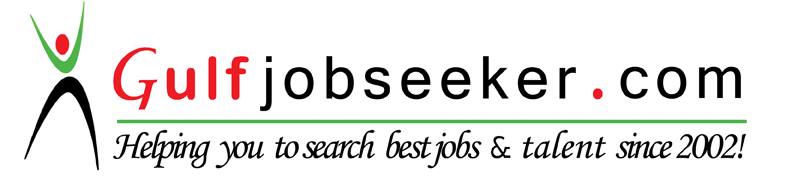 Whats app  Mobile:+971504753686 Gulfjobseeker.com CV No:1565190E-mail: gulfjobseeker@gmail.comAPPLY FOR THE POST OF STORE KEEPERAge & Date of Birth		: 	33 yrs - 1981/08/07
Gender 			:	MaleMartial Status 			:	MarriedHave passed G.C.E. Ordinary Level Examination in 1997 & have passed G.C.E. Advanced Level Examination in 2000Presently Working at Sushi Maru Restaurant - City Golf Club Abu DhabiPosition: Store Keeper Responsibility 	: 	Need everyday stock check 				Receiving materialsArranging materialsRecordingPreservation of the materialIssue of materialIssuing purchasing requisitionSupervisionMy Supplies Company (still im working with them) Deep Sea (Fish - frozen / Fresh)		2.  Arwa / Oasis / Coca Cola 3.   Barakat - Vegetables & Fruits		4.Hotpack Packaging 5.  Al Ain Fruits And Vegetable Company	6.Jfc International	7.  African + Eastern	Many more.. companies im dealing whit him Office Packages & Software 	- 	Microsoft Office / Photoshop / Corel DRAW / 					DreamweaverOperating Systems 		- 	Windows 95/98/Windows 2000/Windows 					XP/Windows Vista/Windows 7/ Windows 8ENGLISH - SPEAK, WRITING AND WELL UNDERSTANDINGPERSONAL DETAILS ACADEMIC QUALIFICATIONSWORKING EXPERIENCE COMPUTER SKILLSLANGUAGE SKILLS